Source: APG15-4/OUT-07(Rev.1)preliminary views on WRC-15 agenda item 1.1 developed by apg15-4 Agenda Item 1.1: to consider additional spectrum allocations to the mobile service on a primary basis and identification of additional frequency bands for International Mobile Telecommunications (IMT) and related regulatory provisions, to facilitate the development of terrestrial mobile broadband applications, in accordance with Resolution 233 (WRC-12);Resolution 233 (WRC-12): Studies on frequency-related matters on International Mobile Telecommunications and other terrestrial mobile broadband applicationsAPT Preliminary Views:APT Members, in principle, support potential additional spectrum allocations to the mobile service on a primary basis and identification of additional frequency bands for International Mobile Telecommunications (IMT) in accordance with Resolution 233 (WRC-12).When considering potential candidate bands for additional identification for IMT, APT Members are of the view that the results of the sharing/compatibility studies undertaken by 
ITU-R need to be taken into account.APT Members are of the view that the ITU-R studies should also take into account;efficient use of spectrum and Resolution 233 (WRC-12);the desirability for harmonization of spectrum bands to facilitate global roaming and to achieve economies of scale for IMT equipment development;the need for protection of services to which the frequency bands are currently allocated;protection of radionavigation service in accordance with No. 4.10 of the Radio Regulations;the needs of developing countries;spectrum requirements to address evolving needs, evolving technologies (standards) and user demand for IMT and other terrestrial mobile broadband applications as well as other services;sharing and compatibility issues with other services already having allocations in the potential candidate bands and in adjacent bands considering the current and planned use of these bands by the existing services, as well as the applicable studies already performed in ITU-R for the purpose of identification of the spectrum for IMT with respect to corresponding frequency bands being proposed for study.APT Members are also of the view that harmonization on a worldwide basis (or Regional basis) on potential candidate frequency bands is important to satisfy WRC-15 agenda item 1.1.Some APT Members support identification for IMT under WRC-15 agenda item 1.1 in the following frequency bands which are allocated to the mobile service on a primary basis (See also Table of Frequency Allocations and relevant Footnotes in the Radio Regulations and the excel sheet as updated at APG15-4 meeting):1 427-1 452 MHz, 1 452-1 492 MHz, 1 492-1 518 MHz, 1 518-1 525 MHz, 
3 600-3 700 MHz, 3 700-3 800 MHz, 3 800-4 200 MHz, 4 400-4 500 MHz, 
4 500-4 800 MHz, 4 800-4 990 MHz.Some APT Members support identification for IMT under WRC-15 agenda item 1.1 in the following frequency bands including allocation to the mobile service on a primary basis (See also Table of Frequency Allocations and relevant Footnotes in the Radio Regulations and the excel sheet as updated at APG15-4 meeting):1 350-1 400 MHz, 2 700-2 900 MHz, 3 300-3 400 MHz, 3 400-3 600 MHz.Some APT Members oppose identification for IMT/other terrestrial mobile broadband applications under WRC-15 agenda item 1.1 in the following frequency bands (See also Table of Frequency Allocations and relevant Footnotes in the Radio Regulations and the excel sheet as updated at APG15-4 meeting):470-694/698 MHz, 1 427-1 452 MHz, 1 452-1 492 MHz, 1 518-1 525 MHz, 
3 600-3 700 MHz, 3 700-3 800 MHz, 3 800-4 200 MHz, 4 400-4 500 MHz, 
4 500-4 800 MHz, 4 800-4 990 MHz, 5 925-6 425 MHz.Some APT Members oppose identification for IMT/other terrestrial mobile broadband applications under WRC-15 agenda item 1.1 in the following frequency bands including allocation to the mobile service on a primary basis (See also Table of Frequency Allocations and relevant Footnotes in the Radio Regulations and the excel sheet as updated at APG15-4 meeting):1 350-1 400 MHz, 1 695-1 710 MHz, 2 700-2 900 MHz, 3 300-3 400 MHz, 
3 400-3 600 MHz, 5 350-5 470 MHz, 5 725-5 850 MHz.Some APT members are of the view that the conditions of the use and regulatory status of 
1 452-1 492 MHz and 3 400-3 600 MHz bands should be maintained as currently contained in the Radio Regulations Edition of 2012.Some APT members have not yet formulated a view on part or the entire frequency bands mentioned above.Other Views:NoneIssues for Consideration at APG15-5 Meeting:  APT Members are encouraged to provide contributions to develop Preliminary APT Common Proposal for the respective potential candidate frequency bands taking into consideration, to the extent practicable and appropriate, national /regional interests under this agenda item.Input document APG15-4/INP-15 (see section 3)  ____________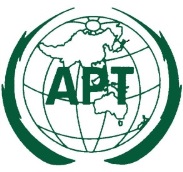 ASIA-PACIFIC TELECOMMUNITYThe APT Conference Preparatory  Group for WRC-15 The APT Conference Preparatory  Group for WRC-15 